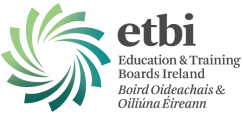 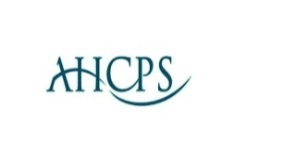 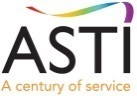 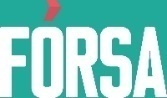 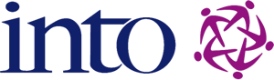 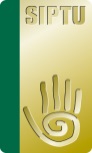 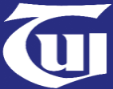 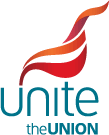 & CDETB Craft Unions (e.g. TEEU, INPDU, UCATT and BATU)<INSERT ETB LOGO>BULLYING PREVENTION POLICY – COMPLAINT PROCEDURE FOR ETB STAFFImplementation date - 19 December 2017Re-issued February 2018INTRODUCTIONThe Education and Training Board sector has revised its policies and procedures for dealing with complaints of bullying.   This Prevention Policy and procedure complies with the recommendations of the Government Task Force Report on Bullying in the Workplace and the following Codes:The Health & Safety Authority’s Code of Practice on the Prevention of Workplace BullyingThe Labour Relations Commission Code of Practice Detailing Procedures for Addressing Bullying in the Workplace (Statutory Instrument 17/2002)The revision of Education and Training Board (ETB) policy has been carried out on a partnership basis and has been agreed by Education and Training Boards Ireland (ETBI) and trade unions representing staff in the education and training board sector including ASTI, IMPACT, INTO, SIPTU, TUI, UNITE and unions represented by the CDETB Trade Union Group.  This policy applies to all new complaints, whether informal or formal, from February 2018..Existing complaints being processed through the Formal Procedure of previous Codes/Prevention Policies should continue to be processed through those policies.  Where a complaint is at the informal Stage of the previous version of the Bullying Prevention Policy and is to escalate to the Formal Stage, that process should now continue using this Procedure at the Formal Stage.STATEMENT OF ETB POLICYThis policy, the Harassment & Sexual Harassment Prevention Policy - Complaint Procedure for ETB Staff and the ETB’s Dignity at Work Charter, together comprise the ETB’s dignity at work policy.The ETB is committed to working together to maintain workplace environments that encourage and support the right to dignity at work.  All who work in the ETB, its customers, clients and business contacts, are expected to respect the right of each individual to dignity in their working life and have a responsibility to ensure that these rights are respected at all time. The best way to seek to eliminate bullying is to foster an environment which discourages such behaviour.  All persons at all levels working in the ETB have an important role to play in creating a working environment where personal dignity is respected.  All employees are expected to comply with this policy and management will take appropriate preventative measures. Any individual who experiences bullying will be supported by the ETB in bringing such behaviour to an end.  Breach of this policy can be subject to disciplinary action up to and including dismissal.  Bullying infringes the provisions of this policy and is a form of misconduct which undermines the integrity of the employment relationship.  The ETB will not tolerate such conduct by an employee or other individual in connection with work or the workplace.PURPOSE OF THE POLICY AND COMPLAINT PROCEDUREThis policy and complaint procedure seeks to encourage and promote a healthy, respectful working environment in all ETB schools, centres, colleges and offices and provides a fair procedure where inappropriate or unacceptable behaviour is dealt with efficiently, effectively and fairly, through agreed procedures for the making of, and dealing with, complaints of bullying.This policy is necessary to:Foster a positive work environmentEnsure that each individual is respected in his/her professional life Promote an acceptance of differenceAttract and retain good quality staffEnsure that professional standards are maintainedProvide a fair, consistent and expeditious mechanism to process allegations of bullying that comply with Codes of Practice issued by the Health & Safety Authority, relevant legislation and statutory instruments To outline the principles for the employer, the staff member and their representatives, in the event of allegations arisingProvide a mechanism to process allegations that affords all concerned full rights in accordance with natural justice.SCOPE OF THE POLICY AND COMPLAINT PROCEDUREThe policy applies to all ETB staff:In the workplaceAt work-associated events such as meetings, conferences At work-related social events, whether on the ETB’s premises or off-site.It is important to note that the complaint procedure in this policy is not a legal process.Exclusions:The procedure is not intended for progressing:Complaints made by staff against students which are appropriate to being dealt with under the school/centre’s (student) Code of Behaviour/Discipline.Complaints made by student(s) against a staff member which are appropriate to being dealt with under the Code of Practice for dealing with Complaints made by Parent/s, Guardian/s of a Student or by a Student (who has reached the age of eighteen) currently enrolled in a school/centre, against a Staff Member employed by <Named> Education and Training Board (ETB).Complaints which fall outside the definition of bullying which are appropriate to being processed through other agreed procedures e.g. the nationally agreed grievance procedure.Allegations which are the subject of legal proceedings or claims for redress under statutory provisions.Allegations unrelated to employment.Anonymous allegations. Where an ETB staff member experiences unacceptable behaviour from clients, customers or other persons (not staff) in the course of his/her work, a complaint should be made directly to the Human Resources (HR) Department of the ETB.GENERAL PRINCIPLESThe policy sets out for the guidance of ETB management, staff and their representatives, the general principles which must be adhered to in the operation of the procedures at all stages. All persons invoking or engaging in, the formal procedural stages of this policy are advised that:	The agreed procedure is an industrial relations procedure and not a legal procedure.  It will be conducted within the norms of industrial relations custom, practice and procedure and as such, is not a judicial process.  In circumstances where legal action is invoked, the policy will be suspended and the operation of law will take precedence.Any individual/s in invoking the policy/procedure at the Formal stage must provide written agreement (by email/letter) to proceeding through the formal procedural stages in accordance with 1.1 above.      The right to be accompanied/represented at all stages of this procedure is recognised.  The parties concerned have an opportunity to avail of such accompaniment/representation normally by a work colleague or trade union representative/s.3.  	The following principles shall apply:All formal complaints shall be in writing. Details of any complaints shall be put to the respondent staff member concerned. Both parties to the complaint shall be given the opportunity to avail of representation during the procedure normally by a work colleague or by an authorised trade union.Parties to the complaint have the right to a fair and impartial determination of the issues concerned, taking into account any representations made by, or on behalf of, the staff member and any other relevant or appropriate evidence, factors, or circumstances. No allegations which have previously been investigated can be entered as part of the current investigation.  Access to personal information held by a ETB will be facilitated in accordance with the ETB’s data protection policy (specifically with respect to the ETB’s access procedure) and with the principles and requirements of Data Protection legislation.When proceedings have been completed, the investigation report and all associated documentation concerned to the complaint will be filed, on a strictly confidential basis, with the Head of HR in the ETB.That all matters relating to the complaint are strictly confidential to the parties and their representatives.Failure by a staff member to attend meeting(s) under the Formal stages of the procedure:  Whilst it is anticipated that the staff member concerned will co-operate fully with this procedure, any failure to co-operate will not prevent the processing of a complaint under this procedure to conclusion.  In instances of non-attendance at two or more meetings under the procedure, due to medical/certified reasons, the ETB reserves the right to refer either party to a complaint to the Occupational Health Service to establish their capacity to participate in the process.5.	Processing of complaints under this policy/Persons having functions under the policy: Where any person having functions under the policy is a party to a complaint, s/he shall not exercise any of his/her functions under the policy in respect of the particular complaint, and such functions will, where appropriate, be undertaken by a person of similar rank nominated by the CE for that purpose.  Where the CE is the subject of a complaint, the complaint would normally be administered by the Head of HR or a person at senior ETB level who has had no involvement in the complaint.  6.  	“Notice” of proposed meetings/hearings under this procedure:  Notice is considered to have been given as of the next working day directly after the date the notice is issued.Timeframes outlined in the procedure must be observed.  The procedure shall not operate during periods of approved leave unless by mutual agreement of the parties.  In circumstances where the complainant applies for career break or secondment, it is expected that the complainant would make him/herself available for the duration of the entire process as specified in the policy.  If not, the complaint falls. If the respondent is on career break/secondment and does not or cannot make him/herself available, the complaint is held and recommenced on resumption of duty.Whether formal or informal, a complaint must be made within six months of the latest incident(s) of alleged bullying behaviour.  In exceptional circumstances, the six month time limit may be reviewed.  The decision on whether to admit an allegation under this procedure rests with the Head of HR of the ETB.Procurement of Investigation Services: The Office of Government Procurement’s External Workplace Investigation Services is the panel from which external workplace investigators are drawn following a tender process.  One investigator would normally be appointed.  The discretion lies with the ETB as to whether a second additional investigator would be required.  In such circumstances, the ETB will complete the Supplementary Request for Tender document indicating a second investigator is required.DEFINITION OF BULLYINGBullying at work has been defined as “repeated inappropriate behaviour, direct or indirect, whether verbal, physical or otherwise, conducted by one or more persons against another or others, at the place of work and/or in the course of employment, which could reasonably be regarded as undermining the individual’s right to dignity at work.  An isolated incident of the behaviour in this definition may be an affront to dignity but as a once-off incident is not considered to be bullying”.A key characteristic of bullying is that it usually takes place over a period of time. It is regular and persistent inappropriate behaviour which is specifically targeted at one employee or a group of employees.WHAT BULLYING IS NOT The following does not constitute bullying:An isolated incident of inappropriate behaviour may be an affront to a person’s dignity at work but, as a once-off incident, is not considered to be bullying.Fair and constructive criticism of an employee’s performance, conduct or attendance.Reasonable and essential discipline arising from the good management of the performance of an employee at work.Legitimate management responses to crisis situations which require immediate action.EXAMPLES OF BULLYING A pattern of the following behaviours are examples of types of bullying.Verbal forms of bullying include:Shouting, swearing, name calling, personal insults, use of nicknames, or malicious gossipPublic reprimand, ridicule, sarcasm or humiliationBelittling or patronising commentsSingling out Unnecessary telephone calls made to someone’s home; invading their privacyTaking credit for another’s ideasUsing a person as the butt of jokesThe list is not exhaustiveNon-verbal forms of bullying include:Undermining a person’s authority, work or achievementsRemoving for no justifiable reason, areas of work responsibility from an individualSetting impossible objectives; i.e. setting someone up to failDeliberately blocking another staff member’s developmentCyber bullying (e.g. whether through emails, websites, SMS messaging, posting messages through social media or any other ICT communication) or electronic device/medium.Modifying images, recording digital images for the production and or display on any form of ICT or electronic device/medium (without consent) Changing priorities or objectives unreasonably; “moving the goal posts”Deliberate wrongful attribution of blameDamage to a person’s work areaOstracising or freezing out; withholding information, resources or trainingPushing, shovingThreatening non-verbal gestures. The list is not exhaustive.Should any employee experience or observe unwanted conduct, s/he is encouraged to raise the matter so that it can be processed.This procedure does not aim to address physical assault at work. THE COMPLAINT PROCEDUREINFORMAL PROCEDUREComplaints of bullying can often be resolved on an informal basis and no further action may be required. However, in circumstances where a staff member who believes s/he is being bullied may choose to discuss the matter on a confidential basis with the ETB’s Contact Person in the Human Resources Department.  The role of the Contact Person is to:Listen in confidence to the staff member’s concernsHelp the staff member understand the nature of the behaviour s/he is experiencingOutline, in a non-directional manner, the options available to the staff member in handling the situationProvide the staff member with the agreed procedure and all relevant associated documentation e.g. accompanying Guidance Notes, information on the Employee Assistance Service (EAS) etc. Bring specifically to the attention of the staff member that s/he may request the Head of HR to provide for mediation to address his or her concerns. Advise the staff member of the availability of an independent employee assistance service which provides professional guidance and counselling.  It is not a matter for the EAS to provide advice on the procedure for dealing with complaints of bullying or the processing of a complaint.  Ascertain how the behaviour impacted on the staff member.MEDIATIONWhile it is a decision for the complainant in the first instance which approach to adopt, in most cases the informal and/or mediation approach is the preferred approach of the ETB and unions representing staff in the sector.  The engagement of a mediator is a matter for the Head of HR upon request from a staff member who believes s/he is being bullied or a staff member who is the respondent to a complaint of bullying.  Mediation is a process where an independent and neutral mediator assists the parties to come to agreement through a collaborative process.  The mediator’s role is non-judgmental and non-directive.  The mediator is neither judge nor arbitrator and does not adjudicate or give decisions on the rights or wrongs of the actions of the parties.  The mediator supports the parties in identifying their issues and needs and in exploring how these needs can be addressed and how they might come to agreement.(Source: Mediators’ Institute of Ireland)Mediation is a voluntary and confidential process for resolving disputes wherein the parties agree to attempt to resolve the issues of the dispute with the aid of an accredited professional mediator.The ETB advocates the use of mediation as an effective method to resolve matters of conflict which is both impartial and confidential in its dealings.  Provision is made for the parties, by mutual agreement only, to opt for the services of an external professional mediator.  In the event that this is used, a professional mediator shall be nominated by the Head of HR from the following sources:The Workplace Relations Commission (WRC) - Mediation ServiceThe Mediators’ Institute of Ireland (MII)Mediation Forum Ireland (MFI)The mediator will convene a series of structured sessions with the parties to the complaint with a view to achieving a resolution of the complaint.  Engaging in mediation does not prejudice any individual’s right to re-engage in the procedure at the same stage as before. All matters related to the mediated process remain strictly confidential to the parties themselves. The mediator will advise the Head of HR of the date of conclusion of the mediation and the outcome to the mediation.FORMAL PROCEDUREWhere attempts to resolve the alleged complaint through informal means have not succeeded, or where the complainant elects to invoke the formal procedure as a matter of first instance, an investigation will be carried out by the ETB.  All complaints will be treated seriously and in confidence. Formal complaints must be submitted within 10 working days of the conclusion of any mediation which has taken place.  All complaints will be treated seriously and in confidence. InvestigationThe complainant writes in confidence to the Head of Human Resources (HR) to request that an investigation under the Formal Procedure be undertaken. This letter shall include the completed Complaint Form (i.e. the written statement of complaint) which must be signed and dated by the complainant.  The complaint form must be completed in full having regard to such matters as:Clear specific allegations against named individual(s)Dates and times of incident(s)A list of witnesses if any.  The complainant is required to submit the names and contact details of witnesses to specific incident/s (if any), in a list as part of the complaint submitted and within the timeframe prescribed by the policy.  Only persons who are in position to offer direct evidence in respect of an alleged incident(s) may be nominated by the complainant.  Generalised statements in the nature of character references are not witness statements.   Copies of witness statements (if any) will be provided to both parties to the complaint in accordance with natural justice and fair procedure.  Direct quotes, if they can be recalled;A brief description of the context of each incident;A brief description of the impact/effect each incident had on you;Any other relevant supporting evidence;Except for mediation, details of previous approaches made to the respondent (if any) and the outcome of same.The complaint form must be used on submission of a formal complaint.  It will be the responsibility of the Head of HR (save where s/he is a party to the complaint) to assess, on review of the letter and complaint form, whether the complainant’s submission has addressed the essential elements required of a written statement of complaint before progressing.In circumstances where the complaint form is incomplete or considered inadequate for the purposes of commencing an investigation, the Head of HR shall communicate such to the complainant and return all information previously supplied.  The Head of HR shall advise that the complaint form be resubmitted having regard to the required items listed above at stage 1, subsection 1. The Head of HR (or his/her nominee) within 5 working days writes to the complainant acknowledging formal receipt of the complaint form. An investigation shall not proceed and the timeframes documented in the procedure shall not activate until such time as the Head of HR (save where s/he is a party to the complaint) is satisfied that the complaint form provides the necessary information to commence processing the complaint.  3.  	When the Head of HR is satisfied that the complaint form is adequate to enable the process to be progressed, s/he then writes to the respondent within a further 5 working days confirming that a formal complaint has been received enclosing a copy of the Response to Complaint Form , the complaint and supporting evidence/documentation, if any, received from the complainant.4.	The respondent has an additional 10 working days (from the date of issue by the ETB of the complaint form and supporting evidence/documentation, if any), to respond using the Response to Complaint Form.  When completed, this form should be sent to the Head of HR with relevant supporting evidence/documentation (if any).  Any counter complaint if raised by the respondent, will be processed as part of the respondent’s response to the complaint under the remit of the same investigation.The respondent is required to submit the names and contact details of witnesses to specific incident/s, if any, as part of the response to the complaint and within the timeframe prescribed by the policy.  Only persons who are in position to offer direct evidence in respect of an alleged incident(s) may be nominated by the respondent.  Generalised statements in the nature of character references are not witness statements. Copies of witness statements (if any) will be provided to both parties to the complaint in accordance with natural justice and fair procedure. Within a further 10 working days, the Head of HR/nominee will complete the Supplementary Request for Tender – External Workplace Investigation Services with personal details such as names and contact addresses redacted and submit to the Office of Government Procurement (OGP).  The OGP will process the sRFT and communicate the outcome of the tender process to the ETB’s Head of HR/nominee.  The Head of HR/nominee will liaise with the successful company as appropriate.  A services’ contract must be signed prior to any investigation commencing.  Terms of reference for the conduct of the investigation are available herein at appendix 2.  6.  	Within the same timeframe (at 5 above), the completed Response to Complaint Form and supporting evidence/documentation if any, will be forwarded to the complainant. 7. 	Within a further 3 working days of the establishment of the services’ contract, the Head of HR will furnish all documentation to the investigator/s and advise the parties to the complaint of the name/s of the investigator.8.	The Head of HR (or his/her nominee) will be responsible for all matters pertaining to the administration of the investigation e.g. arrangements and notification of investigation meeting/s; liaising with the parties to the complaint; liaising with investigator etc.9.	The investigation shall be conducted in accordance with the specified terms of reference (and protocol therein) available in Appendix 2.  10.	The investigation report must issue to the parties to the complaint and the Head of HR no later than 60 working days from the date the services contract is signed.  The investigation report shall determine, in respect of each element of the complaint, whether there is a case to be answered that the behaviour falls within the definition of bullying contained in the policy and whether there is a case to be answered that the respondent engaged in the behaviour in question.  In addition, the report shall provide an overall determination whether or not there is a case to be answered that the respondent engaged in bullying. The investigation report may, where appropriate, determine that there is a case to be answered that a complaint was vexatious/malicious in intent.  This will conclude the investigation.11.	The time limits advised with respect to the 60 working days may be extended only in very exceptional circumstances subject to the discretion of the ETB’s Head of HR in consultation with the investigation company.  12.	It will be the responsibility of the investigator/s to forward copies of the final investigation report to the parties to the complaint and the Head of HR.  In cases where the complaint involves more than one complainant and/or respondent, a copy of the investigation report will issue to each of the parties to the complaint. The final investigation report will be referred by the Head of HR to the relevant Director for consideration. If it has been determined that there is no case to be answered, the Director shall so notify the parties. If it has been determined that there is a case to be answered, the Director shall so inform the parties of the appropriate action to be taken.PROTECTION AND SUPPORTStaff shall be protected from intimidation, victimisation or discrimination for filing an allegation of bullying or assisting in an investigation. Retaliation against a member of staff for complaining about bullying/harassment is considered a disciplinary offence.Throughout the investigation, and/or following the investigation if appropriate, counselling support may be made available to the complainant and the respondent through the Employee Assistance Service.  Further information on counselling/the Employee Assistance Service can be obtained from the ETB Contact Person.Regular checks will be made by HR to ensure that the bullying has stopped and that there has been no victimisation for referring a complaint in good faith.  Retaliation of any kind against a staff member for complaining or taking part in an investigation is a serious disciplinary offence.COMMUNICATING THE POLICYThe ETB is committed to promoting and fostering dignity in the workplace.  The ETB will provide this policy and supporting Guidance Notes to all staff through appropriate means (e.g. direct correspondence, staff handbook, staff intranet, CPD, induction and mentoring programmes and/or on the ETB website).  This policy is also available to download from www.etbi.ie and from websites of trades unions subscribing to this policy.REVIEWThis policy will be reviewed by the parties to this agreement at national level no later than three years from the official implementation date or where legislation determines change is warranted.APPENDIX 1APPROVED OFFICE OF GOVERNMENT PROCUREMENT PANEL FOR EXTERNAL WORKPLACE INVESTIGATION SERVICESPanel status at 1 September 2016.  This may be subject to change over time as determined by the OGP APPENDIX 2TERMS OF REFERENCE FOR THE CONDUCT OFA FORMAL INVESTIGATIONThis appendix provides terms of reference governing investigations under the formal procedure.  Terms of Reference for investigation of complaints – Formal Stage 1Investigate the complaint.Conduct the investigation in accordance with the protocol.Afford fair procedure and natural justice to the complainant/s and respondent/s.Issue a report of the findings based on the evidence presented:  Determine whether, in respect of each element of the complaint, there is a case to be answered that the behaviour in question falls within the definition of bullying contained in this policy.Determine whether, in respect of each element of the complaint, there is a case to be answered that the respondent engaged in the behaviour in question. Provide an overall determination as to whether there is a case to be answered that the respondent engaged in bullying.   Provide an overall determination, where appropriate, as to whether there is a case to be answered that a complaint was vexatious/malicious in intent.  Adhere to the timeframes for expediting the investigation as advised in the Bullying Prevention Policy – Complaint Procedure for ETB staff.Operate within the agreed budget for the discharging of the investigation under the contract for service with the named ETB.NB: One investigator is required for investigations of bullying.  The discretion lies with the ETB as to whether an additional investigator may be required for particularly complex cases. Two investigators having regard to gender balance are required in all alleged harassment complaints.Protocol for the conduct of investigationsThis protocol should be followed.  The dates on which meetings are convened and the order within which meetings are scheduled, rests with the investigator but the sequencing of interviewing the complainant/s, respondent/s, witness/es should be followed.The investigation will cover the specific complaint/s made against the named respondent/s and will also address any further information/evidence which arises during the course of the investigation but only in respect of the complaint.A recording secretary shall accompany the investigator at all investigation meetings.Interviewing a complainantAdvise that the investigation will be conducted with due regard to confidentiality.Where parties to the investigation are being interviewed, s/he is entitled to be accompanied at the investigation interview/s by a work colleague or trade union representative. Forward final draft minute of the investigation interview to complainant and provide an opportunity to propose specific amendments (to be submitted in writing) on matters of accuracy or fact to the minute.  The acceptance of any proposed amendments is a matter for the investigator/s.Forward the final minute of the meeting to the complainant, setting out the basis on which any amendments proposed were rejected.Interviewing a respondent:Advise that the investigation will be conducted with due regard to confidentialityWhere parties to the investigation are being interviewed, s/he is entitled to be accompanied at the investigation interview/s by a work colleague or trade union representative.Forward final draft minute of the investigation interview to respondent and provide an opportunity to propose specific amendments (to be submitted in writing) on matters of accuracy or fact to the minute.  The acceptance of any proposed amendments is a matter for the investigator/s.Forward the final minute of the meeting to the respondent setting out the basis on which any amendments proposed were rejected.Interviewing a witness:Signed and dated individual witness statements to alleged incident(s) may be sought by the investigator in advance of an interview with a witness and in accordance with the timeframe prescribed by the investigator/s.Invite the nominated witness to a meeting. In such circumstances, a draft minute of the interview will be prepared by the investigator and provided to the witness.  The witness shall review the draft minute, and if appropriate, propose specific amendments (in writing) on matters of accuracy or fact to the minute where applicable and within the timeframe prescribed by the investigator/s.  The investigator shall review and make a determination on any amendment/s submitted in writing. A final minute will be supplied to the witness by the investigator/s.Importantly, where multiple witness statements are provided in respect of a particular incident/s, unless there is a significant divergence in evidence offered in the witness statements supplied, the investigator may deem telephone based interviews to be sufficient.  Conducting a telephone-based interview with a witness in such circumstances is subject to witness agreement.  In such circumstances, a draft minute of the telephone interview will be prepared by the investigator team and provided to the witness.  The witness shall review the draft minute, and if appropriate, propose specific amendments (in writing) on matters of accuracy or fact to the minute where applicable and within the timeframe prescribed by the investigator/s.  The investigator shall review and make a determination on any amendment/s submitted in writing. A final minute will be supplied to the witness by the investigator/s.Collective witness statements are not admissible.  This applies whether a complaint is lodged for the first time or lodged consequential to a decision to recommence the investigation of a complaint at Formal Procedure Stage 1.  Advise the witness, in the event of attending an investigation interview/s, that s/he is entitled to be accompanied at the interview/s by a work colleague or trade union representative. It would not be appropriate for such an accompanying person to be a party to the investigation or another witness who will also be interviewed or making a statement during the course of the investigation.At the meeting or in the course of a telephone interview, inform the witness that: The investigation will be conducted with due regard to confidentialityA copy of his/her statement will be furnished to the parties to the complaint.  That s/he should not discuss the details of the investigation or other related matters to the complaint with any other party. In setting the background to the complaint, witnesses should only be given sufficient information to allow the investigating team determine what occurred in relation to the allegation. Forward a draft minute of the investigation interview to the witness for review in line with bullet 2 or bullet 3 above.  The acceptance of any proposed amendments is a matter for the investigator/s.Forward, to the witness, the final minute of the witness’ interview, setting out the basis on which any proposed amendments were rejected.Conflicting Witness Accounts: Where the investigator is presented with conflicting accounts of an incident and where no additional witnesses are available or where evidence is not persuasive, the case rests upon which version of events the investigator considers the more credible but a rationale must be provided. Should the investigator become aware that any attempt has been made to influence a witness the matter should be reported immediately to the Head of HR of the ETB.  Any such interference will be regarded as a serious breach of discipline and will be subject to disciplinary action.Further Action:Only documentation and statements gathered during the course of the investigation which are relevant to the complaint shall be taken into consideration.On completion of all interviews, each party to the complaint will be provided with a copy of the minutes of all interviews conducted (including interviews with witnesses)As appropriate to determining the facts of the allegation, the investigator may need to interview other persons named in statements referenced during the course of investigation meetings or indeed re-interview anyone previously interviewed (over the course of investigation meeting/s) with a view to determining whether there is a case to be answered that the respondent engaged in bullying.If deemed appropriate by the investigator/s, meet the complainant in relation to matters arising which require further clarification.If deemed appropriate by the investigator/s, meet the respondent in relation to matters arising which require further clarification. If, during the course of the investigation, the investigator is presented with additional matters relating to the original complaint, the investigator should notify the parties to the complaint of any such information or evidence and provide an opportunity for the parties to the complaint to respond.  No new complaints may be entered into this investigation.  It is essential that detailed accurate minutes are taken at all investigation interviews conducted over the course of the investigation.  Close investigation.A draft report will be prepared by the investigation team so appointed.  The parties to the complaint will be provided with an opportunity to propose specific amendments (in writing) on matters of accuracy or fact to the draft investigation report.  The investigator will determine the timeframe within which such submissions should be supplied. Having considered the written submissions (if supplied), the investigation team will review and provide a rationale as to the acceptance or rejection of the items raised in a proposed submission.The decision to accept/reject such items in a submission from either party to the complaint is a matter for the investigation team.Prepare final investigation report.  Investigation reports must include, but is not limited to the following information, as appropriate to the specific circumstances: Legal and policy basis of the investigation, as well as applicable professional standards; Description of the investigator’s engagement and background of the complaint; Summary of complainant’s allegations; Summary of respondent’s response to allegations; Listing of information gathered, including interviews held and documentation reviewed; If any witnesses or leads provided by the parties were not interviewed/pursued, an explanation why not; Determination whether, in respect of each element of the complaint, there is a case to be answered that the behaviour in question falls within the definition of bullying contained in this policyDetermination whether, in respect of each element of the complaint, there is a case to be answered that the respondent engaged in the behaviour in question.Overall determination as to whether there is a case to be answered that the respondent engaged in bullying.   The investigation report may, where appropriate, determine that there is a case to be answered that a complaint was vexatious/malicious in intent.The rationale as to the acceptance or rejection of the items raised in submissions on the draft report.  Other relevant information. The final investigation report should include, as an appendix, all interview notes and documents relevant to the determinations contained in the report.This will conclude the investigation.The investigation report must issue to the parties to the complaint and the Head of HR no later than 60 working days from the date the services contract is signed.  The time limits advised with respect to the 60 working days may be extended only in very extenuating circumstances subject to the discretion of the Head of HR in consultation with the investigation company.  It will be the responsibility of the investigator/s to forward on copies of the final investigation report to the parties to the complaint and copy to the Head of HR.Investigation Companies/Organisations1.Acrux Consulting Ltd2.Collier Broderick Management Consultants3.Raise a Concern Ltd